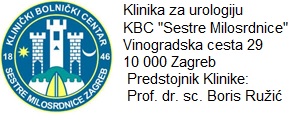 INFORMACIJE O OPERATIVNOM ZAHVATUOperativno odstranjenje prostate – transuretralna prostatektomijaKod Vas je dijagnosticirano benigno uvećanje prostate.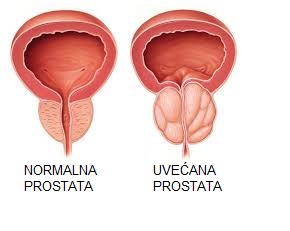 Mogućnosti terapijeMogućnosti terapije baziraju se na veličini prostate, starosti bolesnika , kao i na druge popratne bolesti. S obzirom na navedeno mi Vam preporučujemo operativno odstranjenje prostate ( transuretralna prostatektomija).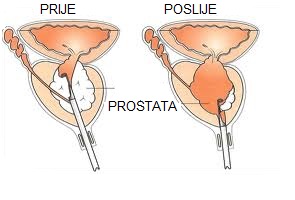 Uspjeh operacije vrlo je dobar.Koje komplikacije mogu nastati?Manje krvarenje je očekivano nakon operacije dok su veća krvarenja rijetka.Vrlo rijetko može doći do ozljede okolnih organa krvnih žila i živaca. Rijetko može doći i do nemogućnosti mokrenja netom nakon operacije kada se postavi kateter kroz mokraćnu cijev te se isti nakon nekoliko dana odstrani. Rijetko kateter mora ostati nešto dulje u mjehuru.Rijetko dolazi do trajnog nevoljnog curenja mokraće kroz mokraćnu cijev (inkontinencija). Može doći i do upalne reakcije tj. infekcije u području rane, mjehura ali i sistemske upale takozvane sepse koja se tada tretira antibioticima. Poslije operacije i vađenja katetera može doći nakon nekog vremena do suženja mokraćne cijevi na mjestu operacije zbog pojačanog stvaranja ožiljnoga tkiva. U tome slučaju može se mjesto proširiti sondama ili je potrebna operacija kroz mokraćnu cijev da bi se probilo ožiljno tkivo i ponovno uspostavio kontinuitet mokraćne cijevi.Kao i poslije svake operacije , može doći do stvaranja ugruška u venama (tromboze) te odvajanja tih ugrušaka prema plućima tj. plućne embolije. Da bi se rizik tromboze smanjio na minimum prije operacije dobiti će te sredstvo za „razrjeđenje“ krvi kao i elastične zavoje na obje noge. Poslije operativnog zahvata, ukoliko bi bolesnik bio spolno aktivan, nije moguće sa sigurnošću garantirati mogućnost erekcije. U slučaju jačeg intraoperativnog krvarenja dobiti će te transfuziju krvi u količini koja će biti potrebna.Izuzetno rijetko dogodi se da pacijent ima nedijagnosticirani karcinom prostate koji je bio u ranome stadiju te nije prepoznat na rutinskim pretragama. U tom slučaju morati ćete se dodatno liječiti.Poslije operacije i vađenja katetera može doći nakon nekog vremena suženja mjesta gdje su šivani mokraćna cijev i mjehur zbog pojačanog stvaranja ožiljnoga tkiva. U tome slučaju može se mjesto proširiti sondama ili je potrebna operacija kroz mokraćnu cijev da bi se probilo ožiljno tkivo i ponovno uspostavio kontinuitet mokraćne cijevi.